VMWare Horizon InstructionsBelow you will find the step by step instructions for logging into the Ubalt VM environment, which can be accessed from any browser.  Go to https://horizon.ubalt.edu/ 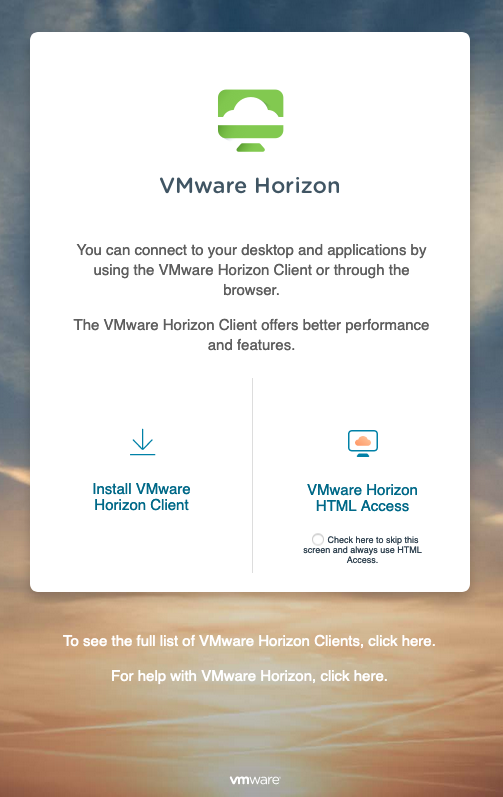 Select VMware Horizon HTML Access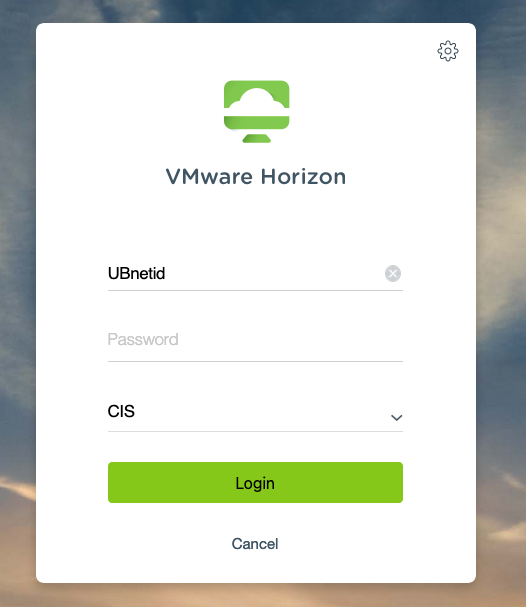 Signin with your myUB username and Password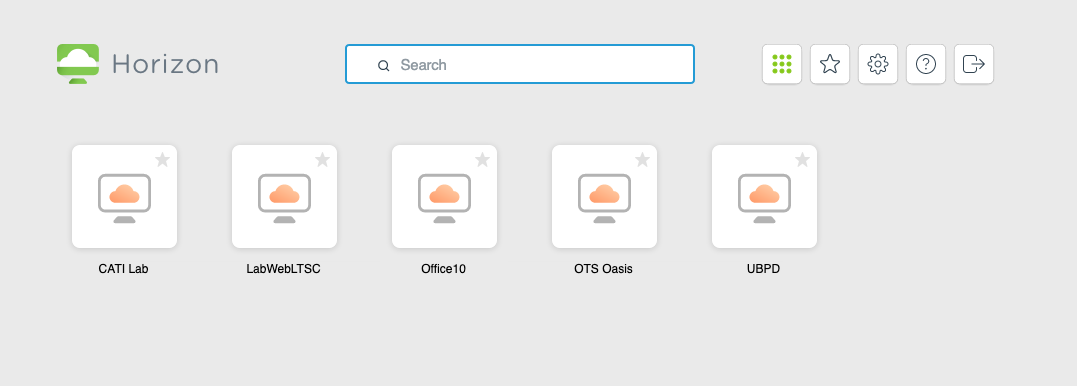 Select the Office 10 VM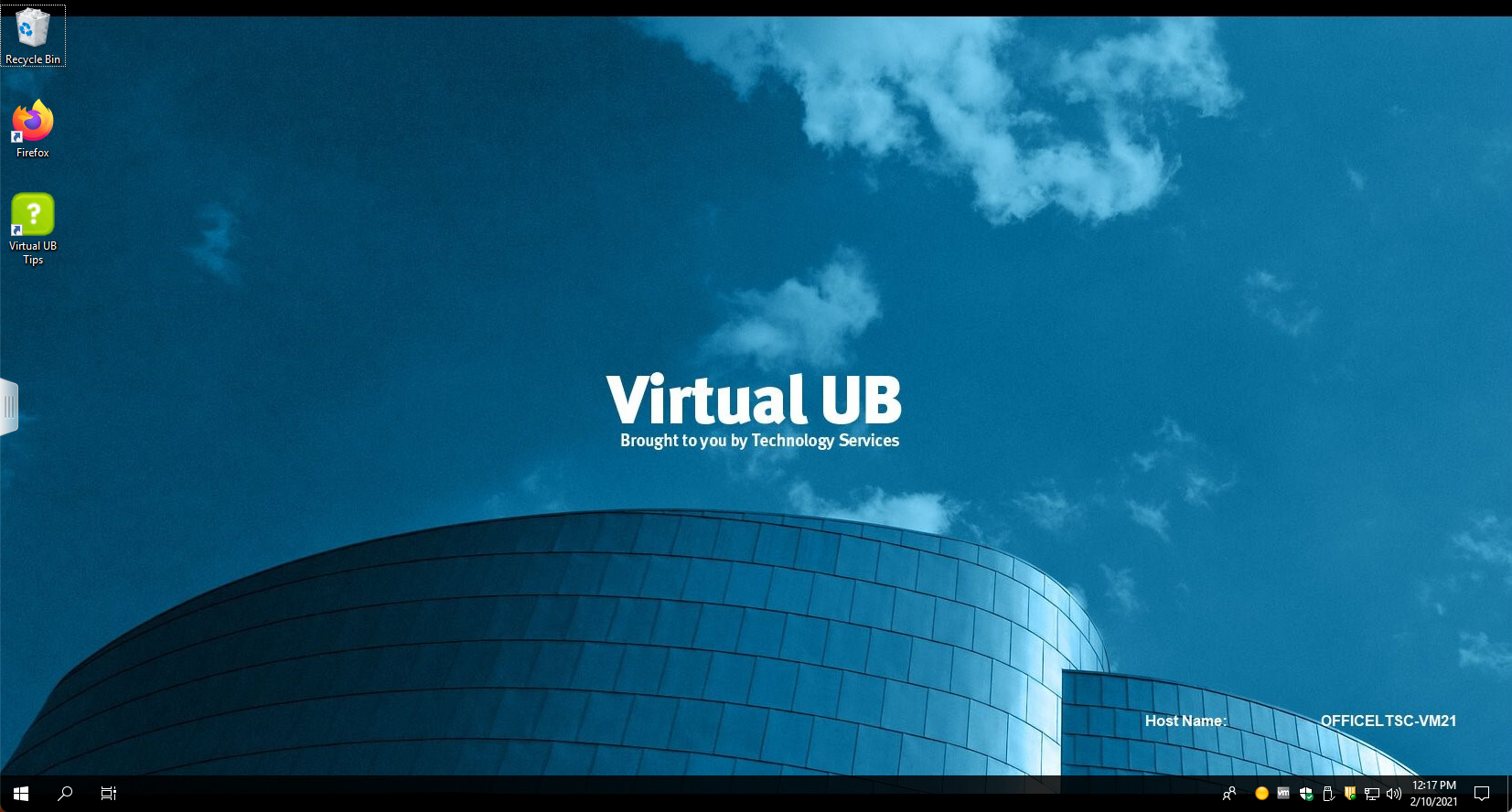 Your now signed into the VM.Note: Always sign-out when you are done using the VM. All settings get erased when you sign-out, so save all documents to your network drive.